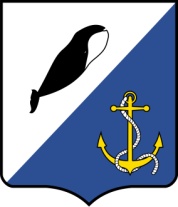 АДМИНИСТРАЦИЯПРОВИДЕНСКОГО ГОРОДСКОГО ОКРУГАПОСТАНОВЛЕНИЕВ соответствии со статьёй 179 Бюджетного кодекса Российской Федерации, Уставом Провиденского городского округа, администрация Провиденского городского округаПОСТАНОВЛЯЕТ:1. Утвердить Муниципальную программу «Отлов и содержание безнадзорных (бездомных) животных на территории Провиденского городского округа на 2017-2019 годы».2. Настоящее постановление вступает в силу с 1 января 2017 года.3.Обнародовать настоящее постановление на официальном сайте администрации Провиденского городского округа.4. Контроль за исполнением настоящего постановления возложить на Управление промышленной политики, сельского хозяйства, продовольствия и торговли администрации Провиденского городского округа Чукотского автономного округа (Парамонова В.В.). Глава администрации 					            С.А. ШестопаловПодготовлено:							Ольховик Д.Л.		Согласовано:							Веденьева Т.Г.                                                                                                  Парамонов В.В									Рекун Д.В.Разослано: дело, Управление экономики, финансов и имущественных отношений, Управление промышленной политики, сельского хозяйства, продовольствия и торговли, Отдел по БУ и О.от11 октября  2016 года  №258пгт. ПровиденияОб утверждении Муниципальной программы«Отлов и содержание безнадзорных (бездомных) животных на территории Провиденского городского округа на 2017-2019 годы»